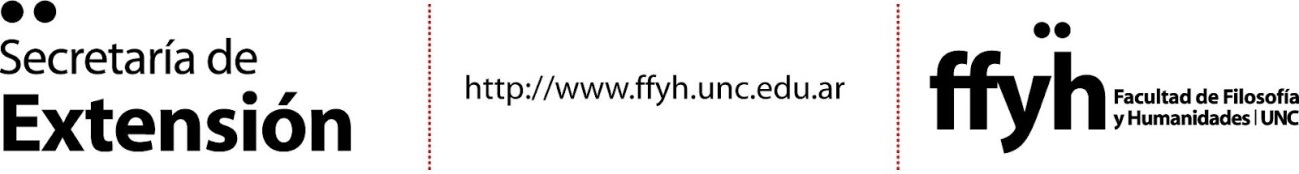 Proyectos de ExtensiónFormulario de Presentación Consideraciones generalesPor Proyecto de Extensión Universitaria entendemos un conjunto organizado, coherente e integrado de acciones de intercambio e intervención junto a algún grupo, institución o comunidad de la sociedad. Este Proyecto surge a partir de la identificación de un problema extensionista concreto. Estas acciones de intercambio e intervención se organizan en una relación universidad-sociedad fundamentada en el diálogo entre el conocimiento universitario y el conocimiento producido por la sociedad en otros contextos.Los Proyectos pueden constituirse a partir de diferentes acciones como asesoramiento o acompañamiento técnico en procesos de intervención. También podrán incluirse aquellas iniciativas que buscan favorecer la distribución social de bienes culturales y sociales. En todos los casos se espera que estas acciones contribuyan a la participación activa de los sujetos involucrados.Atento a un enfoque de la Extensión Universitaria con perspectiva en la garantía de los derechos humanos, es deseable que estos problemas o necesidades puedan ser elaborados e intervenidos en términos de derechos humanos vulnerados o negados.En este orden, podemos entender los derechos civiles, culturales, económicos, políticos y sociales, como el fin último de las políticas de extensión universitaria, y a los Proyectos de Extensión Universitaria como el medio para contribuir a su pleno ejercicio.Las propuestas podrán ser presentadas por actores sociales de la comunidad, por miembros de la FFyH, de otras dependencias de la UNC o de otras universidades, siempre y cuando cuenten con un docente o no docente de la FFyH como responsable institucional, se garantice la articulación con el grado e involucre la participación de los distintos claustros de la FFyH. En ningún caso se aceptarán proyectos que se hayan presentado o se estén ejecutando de manera simultánea en otras unidades académicas sin el consentimiento de esta Secretaría (Art. 25 y 26 de la Ordenanza 01/20172017 - Reglamento Interno de la Secretaría de Extensión).Circuito Administrativo para la presentación y aprobación de ProgramasLa propuesta deberá ser presentada al menos con 30 días de anticipación del inicio de la actividad, y por correo electrónico a mesadeentradas@ffyh.unc.edu.ar, con copia a extension@ffyh.unc.edu.ar.  En el cuerpo del correo electrónico se solicitará a Mesa de Entradas el inicio de expediente electrónico, adjuntando la documentación a presentar, y su pase a la Secretaría de Extensión.Los documentos a adjuntar son 3: Nota de elevación, dirigida a la Secretaría de Extensión con los siguientes datos: nombre del proyecto, nombre de les responsables institucionales, sus contactos (teléfono/e-mail).Formulario de presentación,Un archivo con los curriculum vitae abreviados del/es responsables; y las hojas de vida de los demás integrantes del equipo (aprox. 150 palabras, con la trayectoria pertinente a la propuesta).Una vez recibida la propuesta por la Secretaría de Extensión, se procederá a contactarse con le responsable y se tramitarán los avales necesarios con las unidades académicas involucradas. NOMBRE DEL PROYECTODATOS DEL EQUIPO DE TRABAJODATOS DE LAS INSTITUCIÓN, ORGANIZACIÓN, GRUPOS CON LAS QUE SE TRABAJARÁPROPUESTA DEL PROYECTOREFERENCIAS DE ELABORACIÓN DE LA PROPUESTA

Firma y aclaración de les postulantes y responsable/s:Que refleje el objeto, tema o problema que se abordará.**Completar aquí**Indicar a les integrantes del equipo según sus funciones en la propuesta: responsable institucional, docente dictante, docente invitade, colaborador, coordinador, etc.Indicar a les integrantes del equipo según sus funciones en la propuesta: responsable institucional, docente dictante, docente invitade, colaborador, coordinador, etc.Indicar a les integrantes del equipo según sus funciones en la propuesta: responsable institucional, docente dictante, docente invitade, colaborador, coordinador, etc.Indicar a les integrantes del equipo según sus funciones en la propuesta: responsable institucional, docente dictante, docente invitade, colaborador, coordinador, etc.Indicar a les integrantes del equipo según sus funciones en la propuesta: responsable institucional, docente dictante, docente invitade, colaborador, coordinador, etc.Indicar a les integrantes del equipo según sus funciones en la propuesta: responsable institucional, docente dictante, docente invitade, colaborador, coordinador, etc.ApellidoNombreDNIFunción en la ActividadCargo / Rol e Institución a la que perteneceCorreo ElectrónicoResponsable InstitucionalUnidades Académicas involucradasIndicar departamentos, escuelas, facultades, centros de investigación.Instituciones u organizaciones extrauniversitarias involucradasEnunciar cada una describiendo brevemente la participación en el proyecto.Instituciones u organizaciones extrauniversitarias involucradasEnunciar cada una describiendo brevemente la participación en el proyecto.Instituciones u organizaciones extrauniversitarias involucradasEnunciar cada una describiendo brevemente la participación en el proyecto.Institución / grupo / organizaciónTipo de participaciónReferente (apellido y nombre)Resumen Describir los aspectos centrales que caracterizan al Proyecto a partir del problema a abordar, la pertinencia del equipo de trabajo, la importancia de la intervención, y una explicación sintética del propósito de la propuesta, sus fases o etapas, ámbito geográfico o territorial y población con la que se trabajará (máximo 200 palabras).**Este resumen podrá ser utilizado en la difusión de las actividades de la Secretaría de Extensión**Fundamentación  de la propuesta de intervenciónExplicitar las particularidades sobre las que se origina la propuesta, dando cuenta del acercamiento al contexto en el cual se trabajará y del recorrido teórico - técnico que aportaron a la construcción de las líneas de acción adoptadas. Ejemplos: los primeros contactos y / o experiencias del equipo de trabajo en la temática o territorio; información básica cuantitativa y cualitativa que caracteriza al conocimiento de la situación actual y su magnitud; investigaciones y conceptualizaciones sobre la temática; experiencias previas de abordaje de la temática en contextos similares; antecedentes de trabajo en el territorio relevantes a esta propuesta, etc. (máximo 500 palabras).Fundamentación del carácter extensionista del proyecto. Explicar la importancia de inscribir esta propuesta como Proyecto de Extensión Universitaria; las razones que caracterizan las líneas de acción como una práctica extensionista. Explicitar, por ejemplo, de qué manera participarán les sujetes involucrades en el proyecto; si la intervención favorece la co-construcción de respuestas a problemáticas sociales definidas; si permite revisar los propios saberes puestos en juego; etc. (máximo 500 palabras).Articulación con el grado. Indique de qué manera el proyecto se articula o relaciona con los procesos de formación del grado (máximo 300 palabras).Población Involucrada Caracterizar la población con la que se trabajará describiendo las particularidades  que se consideren relevantes para la definición del problema co -construido y / o pertinentes para la implementación de la intervención. Puede estar determinada por un ámbito territorial: región, estado, barrio, club, municipio, sector de la ciudad. En el marco de estos ámbitos pueden reconocerse diferentes grupos específicos con los cuales interactúa el proyecto según edades, género, ocupaciones, etc. Por otra parte puede establecerse población directa e indirectamente afectada al proyecto. También pueden presentarse características cualitativas de la población (máximo 300 palabras).Identificación del/os problema/s de intervenciónUn problema es aquella situación considerada insatisfactoria y que, a la vez, es identificada mediante la realización de diferentes instrumentos de diagnóstico. Uno de estos instrumentos puede ser el análisis de situación, mediante el cual se detectan las causas y se evalúan las relaciones entre ellas para reconocer sobre qué factores intervenir.Interesa explicitar el desarrollo y conceptualizar del problema co-construido. ¿Hace cuánto y cómo se comenzó a tomar conocimiento del problema? ¿Cómo se llegó a su definición actual? ¿Quiénes participaron? ¿Qué aspectos, factores, dimensiones se identificaron en relación al problema? ¿Sobre cuáles y por qué se decide intervenir? (máximo 300 palabras)Objetivos generales de intervenciónIdentificar cambios centrales que se buscan lograr o promover y que articulan el propósito general de la intervención con el problema co - construido, otorgándole una direccionalidad determinada.Objetivos específicos de intervenciónDetallar los procesos específicos (ya sea por etapas, dimensiones, áreas, etc.) que se consideran cambios o transformaciones necesarias a alcanzar para lograr el objetivo general. En ningún caso los objetivos deberán confundirse con actividades.Breve reseña metodológica. En este item es necesario enunciar el procedimiento general que permitirá desarrollar las acciones en pos de los objetivos planteados. Para lograr una presentación adecuada recomendamos considerar dos puntos. Por un lado, presentar una breve justificación de la metodología escogida, para ello es fundamental contemplar el contexto de intervención. Por ejemplo: “La metodología del presente proyecto contempla, entre otros aspectos, que la mayoría de las mamás participantes no saben leer ni escribir” o “no se conoce cómo se ocupa el tiempo libre ni cuáles son los juegos que practican niños y adultos”. Por otro lado, se recomienda desagregar cada uno de los procedimientos propuestos. Por ejemplo “Explorar la trayectoria educativa de las mamás del barrio X mediante entrevistas semi-estructuradas”, “Desarrollar talleres vivenciales en torno a los juegos de la infancia”, “Taller de análisis y reflexión de imágenes de los espacios de juego destinados a la niñez en barrio X”. Cada una de estas estrategias metodológicas también puede desagregarse en términos de los momentos o pasos que contempla (máximo 350 palabras).Resultados EsperadosDetallar qué modificaciones del problema se esperan y qué aspectos se mirarían para comprender esa modificación (máximo 200 palabras).Mecanismos de Seguimiento y Evaluación de los procesosDetallar instancias de registro de las actividades e instancias de reflexión sobre los procesos, que permitan aportar miradas sobre el acercamiento o alejamiento de los objetivos propuestos y los resultados esperados. Implicará especificar: cuándo y en qué momentos se realizarán estas instancias, qué estrategias e instrumentos de registro se utilizarán (encuestas, entrevistas, fotografías, videos, audios, cuadernos de campo, etc.), a qué diversidad de actores se consultará, entre otras. La finalidad es prever modos de recuperación de diferentes voces involucradas en el proyecto (máximo 300 palabras).Plan de trabajo y cronograma de actividades. Las actividades son el medio por el cual se logrará modificar la situación inicial. Por esta razón es necesario presentar el conjunto de actividades ordenadas de manera progresiva según el calendario de ejecución del proyecto. En algunos casos es recomendable distinguir diferentes órdenes de concreción (fases, actividades, tareas, etc.) Recuérdese que el plan de trabajo y el cronograma de actividades no son idénticos. El plan de trabajo enuncia de manera ordenada una a una las etapas y fases que incluye el proyecto, en cambio el cronograma de actividades presenta la distribución de estas etapas en un calendario.BibliografíaIndicar aquí los recursos utilizados en la elaboración del proyecto.AnexoSi fuera relevante y pertinente a la propuesta, pueden incluirse aquí notas de diario, documentación, registros diversos de eventos o actividades previas, elaboraciones o producciones propias del espacio realizadas con anterioridad, etc.